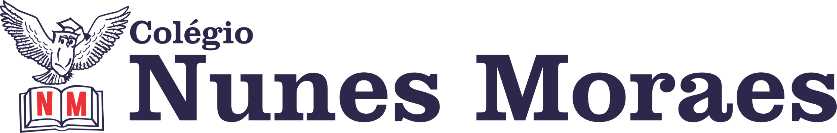 “Bom dia! Boa sexta-feira! Que não faltem razões para colocarmos um sorriso no rosto e nos divertirmos muito.”FELIZ SEXTA-FEIRA!1ª aula: 7:20h às 8:15h – INGLÊS– PROFESSOR: CARLOS ANJOLink: https://meet.google.com/gii-hqqs-yhm 1º passo: Concluir atividade de áudio na p.12, q. 3 e 42º passo: Estudar o Futuro Simples (will), p. 14 e 15 (q. 1 a 4)3º passo: Agendar Homework/Atividade de casa: página 16 – q. 1 a 3 (respostas em inglês)Teve problemas com a transmissão simultânea?Assista a videoaula sobre o capítulo: https://www.youtube.com/watch?v=yBqdG3mx7Ew&feature=youtu.beFaça foto das atividades que você realizou e envie para coordenação Islene (9.9150-3684)2ª aula: 8:15h às 9:10h – ARTE - PROFESSORA: MARÍLIA VIDAL1º passo: Prepare seu material: livro “Volta ao mundo em oitenta dias”, de Júlio Verne.2º passo: Copie as perguntas e as responda em seu caderno:Qual o ano de publicação da obra?Quais os personagens principais da obra?3º passo: Entre no link disponibilizado abaixo.https://meet.google.com/fbd-tidk-ids 4º passo: Com a turma, a professora realizará um jogo de perguntas sobre a obra.Para casa:Concluir a leitura do livro “Volta ao mundo em oitenta dias”, de Júlio Verne.Leitura das p. 22 a 25 do livro de Arte.Faça foto das atividades que você realizou e envie para coordenação Islene (9.9150-3684)

Intervalo: 9:10h às 9:30H3ª aula: 9:30h às 10:25 h – PORTUGUÊS – PROFESSORA: MARÍLIA VIDAL1º passo: Organize seu material: livro SAS 01, p. 46.2º passo: Entre no link disponibilizado abaixo.https://meet.google.com/ijt-uczs-fbi 3º passo: Aula explicativa sobre modos verbais: modo indicativo.4º passo: Com a turma, a professora iniciará a resolução da p. 50.Para casa: p. 51.Faça foto das atividades que você realizou e envie para coordenação Islene (9.9150-3684)4ª aula: 10:25h às 11:20h - MATEMÁTICA – PROFESSOR: DENILSON SOUSA1° passo: Abra o livro na página 37 para resolver a questão 032° passo: Enquanto realiza o 1° passo, acesse o link disponibilizado a seguir para ter acesso a sala de aula no Google Meet.  https://meet.google.com/snj-skrw-nbo Obs.: o aluno que não conseguir ter acesso a videoconferência na plataforma Google Meet, deve fazer seguinte: Assista ao vídeo presente no linkhttps://youtu.be/4HBKywBYUx0 https://youtu.be/1nrpk_fqpd0Em seguida siga os próximos passos da aula 3° passo: Resolva as questões da p. 33 e a Q. 1 da página 33.  Faça foto das atividades que você realizou e envie para coordenação Islene (9.9150-3684)BOM FINAL DE SEMANA!!